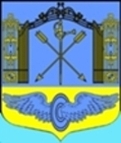 ЛЕНИНГРАДСКАЯ ОБЛАСТЬ                             ЛУЖСКИЙ МУНИЦИПАЛЬНЫЙ РАЙОН                      АДМИНИСТРАЦИЯ                            ОРЕДЕЖСКОГО СЕЛЬСКОГО ПОСЕЛЕНИЯРАСПОРЯЖЕНИЕот 25 марта 2020 г.                             № 21О запрете сжигания сухой травыи разведения  костров в весенне-летнийпожароопасный период 2020 годаВ соответствии с Федеральными законами № 69-ФЗ от 21.12.1994 г. «О пожарной  безопасности»,   № 131-ФЗ от 06.10.2003 г.  «Об общих принципахорганизации  местного  самоуправления в РФ», № 169-ОЗ от 25.12.2006 «О пожарной безопасности в Ленинградской области», Постановлением  Правительства РФ от 21 марта 2017 года № 316 «О внесении изменений в пункт 218 Правил противопожарного режима в РФ»,  в связи со  сложной оперативной обстановкой: установлением теплой и сухой погоды:1. Руководителям организаций сельскохозяйственного производства, гражданам, осуществляющим сельскохозяйственную деятельность, не допускать сжигание сухой травянистой растительности, стерни, пожнивных остатков на землях сельскохозяйственного назначения, разведение костров запрещены. 2. Обеспечить соблюдение противопожарного режима и не допускать применение  открытого огня  и  других  возможных  источников возгорания вблизи полей,  сельскохозяйственных угодий, мест размещения сухой травы, торфяных месторождений, в лесных массивах, огородничествах и в населенных пунктах.3. Не допускать сжигания в населенных пунктах сухой травы и мусора ближе 50  метров  от  зданий  и построек, лесных массивов, а также без постоянного наблюдения за процессом горения.4. Настоящее распоряжение подлежит официальному опубликованию.5. Контроль  за  исполнением данного распоряжения оставляю за собой.  Глава администрацииОредежского сельского поселения                                               М.М. Султанов